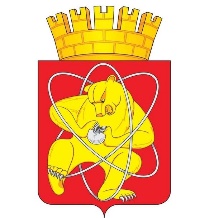 Муниципальное образование «Закрытое административно – территориальное образование  Железногорск Красноярского края»АДМИНИСТРАЦИЯ ЗАТО г. ЖЕЛЕЗНОГОРСКПОСТАНОВЛЕНИЕ06.08.2019                                                                                                 1603г. ЖелезногорскО внесении изменений в постановление Администрации ЗАТО г. Железногорск от 05.11.2013 № 1740 «Об утверждении муниципальной программы «Развитие культуры ЗАТО Железногорск»В соответствии с Бюджетным кодексом Российской Федерации, Федеральным законом от 06.10.2003 № 131-ФЗ «Об общих принципах организации местного самоуправления в Российской Федерации», Уставом ЗАТО Железногорск,ПОСТАНОВЛЯЮ:1. Внести в приложение № 1 к постановлению Администрации ЗАТО г. Железногорск от 05.11.2013 № 1740 «Об утверждении муниципальной программы «Развитие культуры ЗАТО Железногорск» следующие изменения:1.1. Строки 8, 9, 10 Паспорта муниципальной программы ЗАТО Железногорск изложить в новой редакции:«».1.2. Приложение № 1 к паспорту муниципальной программы «Развитие культуры ЗАТО Железногорск» изложить в новой редакции согласно приложению № 1 к настоящему постановлению.2. Приложение № 1 к муниципальной программе «Развитие культуры ЗАТО Железногорск» изложить в новой редакции согласно приложению № 2 к настоящему постановлению.3. Приложение № 2 к муниципальной программе «Развитие культуры ЗАТО Железногорск» изложить в новой редакции согласно приложению № 3 к настоящему постановлению.4. Внести в приложение № 4 к муниципальной программе «Развитие культуры ЗАТО Железногорск» следующие изменения:4.1. Строки 5, 6, 7 раздела 1 «Паспорт подпрограммы» изложить в новой редакции:«».4.2. Абзац «Показателями результативности подпрограммы являются»раздела 2.2. изложить в новой редакции:«Показателями результативности подпрограммы являются:число документовыдач на 1 тыс. человек населения;количество посещений муниципальных библиотек на 1 тыс. человек населения;доля представленных (во всех формах) зрителю музейных предметов от общего количества предметов основного музейного фонда МБУК МВЦ;количество посещений МБУК МВЦ;количество библиотек, переоснащенных по модельному стандарту.».4.3. Раздел 2.7 изложить в новой редакции:«2.7. Обоснование финансовых, материальных и трудовых затрат (ресурсное обеспечение подпрограммы) с указанием источников финансированияМероприятия подпрограммы реализуются за счет средств местного, федерального, краевого бюджетов.Общий объем финансирования подпрограммы составляет 257 083 376,83 руб., из них по годам:2019 год – 137 280 606,83  руб., в том числе:132 105 906,83 руб. за счет средств местного бюджета;165 800,00 руб. за счет средств краевого бюджета;5 008 900,00 руб. за счет средств федерального бюджета;2020 год – 59 901 385,00 руб., в том числе:59 735 085,00 руб. за счет средств местного бюджета;166 300,00 руб. за счет средств краевого бюджета;2021 год – 59 901 385,00 руб., в том числе:59 735 085,00 руб. за счет средств местного бюджета;166 300,00 руб. за счет средств краевого бюджета».                4.3. Приложение № 1 к подпрограмме «Культурное наследие» изложить в новой редакции согласно приложению № 4 к настоящему постановлению4.4. Приложение № 2 к подпрограмме «Культурное наследие» изложить в новой редакции согласно приложению № 5 к настоящему постановлению.5. Внести в приложение № 5 к муниципальной программе «Развитие культуры ЗАТО Железногорск» следующие изменения:5.1. Строку «Объемы и источники финансирования подпрограммы на период действия подпрограммы с указанием на источники финансирования по годам реализации подпрограммы» раздела 1 «Паспорт подпрограммы» изложить в новой редакции:«».5.2. Раздел 2.7 изложить в новой редакции:«2.7. Обоснование финансовых, материальных и трудовых затрат (ресурсное обеспечение подпрограммы) с указанием источников финансированияМероприятия подпрограммы реализуются за счет средств местного, федерального, краевого бюджетов.  Общий объем финансирования подпрограммы составляет 518 863 171,51 руб., из них по годам:2019 год – 213 358 127,51 руб., в том числе205 299 907,51 руб. за счет средств местного бюджета;2 014 555,00 руб. за счет средств краевого бюджета;6 043 665,00 руб. за счет средств федерального бюджета;2020 год – 160 252 522,00 руб., в том числе160 252 522,00 руб. за счет средств местного бюджета;2021 год – 145 252 522,00 руб., в том числе145 252 522,00 руб. за счет средств местного бюджета.».5.3. Приложение № 2 к подпрограмме «Досуг, искусство и народное творчество» изложить в новой редакции согласно приложению № 6 к настоящему постановлению.6. Внести в приложение № 6 к муниципальной программе «Развитие культуры ЗАТО Железногорск» следующие изменения:6.1. Строку «Объемы и источники финансирования подпрограммы на период действия подпрограммы с указанием на источники финансирования по годам реализации подпрограммы» раздела 1 «Паспорт подпрограммы» изложить в новой редакции:«6.2. Раздел 2.7 изложить в новой редакции:«2.7. Обоснование финансовых, материальных и трудовых затрат (ресурсное обеспечение подпрограммы) с указанием источников финансированияМероприятия подпрограммы реализуются за счет средств местного бюджета.  Общий объем финансирования подпрограммы составляет 434 430 543,80 руб., из них по годам:2019 год – 153 242 121,80 руб. за счет средств местного бюджета;2020 год – 140 594 211,00  руб. за счет средств местного бюджета;2021 год – 140 594 211,00  руб. за счет средств местного бюджета.».6.3. Приложение № 2 к подпрограмме «Обеспечение условий реализации программы и прочие мероприятия» изложить в новой редакции согласно приложению № 7 к настоящему постановлению.7. Управлению делами Администрации ЗАТО г. Железногорск (Е.В. Андросова) довести настоящее постановление до сведения населения через газету «Город и горожане».8. Отделу общественных связей Администрации ЗАТО г. Железногорск (И.С. Пикалова) разместить настоящее постановление на официальном сайте муниципального образования «Закрытое административно-территориальное образование Железногорск Красноярского края» в информационно-телекоммуникационной сети «Интернет».9. Контроль над исполнением настоящего постановления возложить на заместителя Главы ЗАТО г. Железногорск по социальным вопросам Е.А. Карташова.10. Настоящее постановление вступает в силу после его официального опубликования.Глава ЗАТО г. Железногорск 		 	                                    И.Г. КуксинПеречень целевых показателей и показателей результативности программы с расшифровкой плановых значений по годам ее реализации* При разработке проекта постановления Администрации ЗАТО г. Железногорск, предусматривающего утверждение муниципальной программы ЗАТО Железногорск, предлагаемой к финансированию с очередного финансового года, или внесение изменений в действующую муниципальную программу ЗАТО Железногорск в части изменения бюджетных ассигнований при планировании бюджета ЗАТО Железногорск на очередной финансовый год и плановый период, в графе «Текущий финансовый год» указываются плановые значения целевых показателей и показателей результативности, которые заменяются фактическими значениями показателей не позднее срока предоставления годового отчета об исполнении бюджета ЗАТО Железногорск за отчетный финансовый год в Совет депутатов ЗАТО г. Железногорск.Главный специалист по культуре Администрации ЗАТО г. Железногорск                                                                                                                Е.В. ПарфёноваПеречень и значения показателей результативности подпрограммы* При разработке проекта постановления Администрации ЗАТО г. Железногорск, предусматривающего утверждение муниципальной программы ЗАТО Железногорск, предлагаемой к финансированию с очередного финансового года, или внесение изменений в действующую муниципальную программу ЗАТО Железногорск в части изменения бюджетных ассигнований при планировании бюджета ЗАТО Железногорск на очередной финансовый год и плановый период, в графе "Текущий финансовый год" указываются плановые значения целевых показателей и показателей результативности, которые заменяются фактическими значениями показателей не позднее срока предоставления годового отчета об исполнении бюджета ЗАТО Железногорск за отчетный финансовый год в Совет депутатов ЗАТО г. Железногорск.Главный специалист по культуре Администрации ЗАТО г. Железногорск											Е.В. ПарфёноваПеречень мероприятий подпрограммыГлавный специалист по культуре Администрации ЗАТО г. Железногорск												         Е.В. ПарфёноваПриложение № 6к постановлению АдминистрацииЗАТО г. Железногорскот  06.08.2019 № 1603Приложение № 2 к подпрограмме «Досуг, искусство и народное творчество»Перечень мероприятий подпрограммы Главный специалист по культуре Администрации ЗАТО г. Железногорск                                                                                                                   Е.В. ПарфёноваПриложение № 7к постановлению АдминистрацииЗАТО г. Железногорскот  06.08.2019 № 1603Приложение № 2 к подпрограмме «Обеспечение условий реализации программы и прочие мероприятия»Перечень мероприятий подпрограммы «Обеспечение условий реализации программы и прочие мероприятия»Главный специалист по культуре Администрации ЗАТО г. Железногорск				               Е.В. ПарфеноваПеречень целевых показателей и показателей результативности муниципальной программы с расшифровкой плановых значений по годам ее реализации, значения целевых показателей на долгосрочный период (приложения 1, 2 к настоящему паспорту)Целевые показатели:- количество экземпляров новых поступлений в библиотечные фонды муниципальных библиотек на 1 тыс. человек населения;- удельный вес населения, участвующего в платных культурно-досуговых мероприятиях, проводимых муниципальными учреждениями культуры;- доля учреждений культуры, здания которых находятся в аварийном состоянии или требуют капитального ремонта, в общем количестве учреждений культуры;- удельный вес исполненных запросов и выданных пользователям документов в установленные сроки в общем количестве запросов, поступивших в МКУ «Муниципальный архив».Показатели результативности:- число документовыдач на 1 тыс. человек населения в 2021 году составит не менее 15 ед.;- количество посещений муниципальных библиотек на 1 тыс. человек населения в 2021 году составит не менее 4,9 тыс. человек;- доля представленных (во всех формах) зрителю музейных предметов от общего количества предметов основного музейного фонда МБУК МВЦ в 2021 году составит не менее 23,3%;- количество посещений МБУК МВЦ к 2021 году составит не менее 0,41 посещений на 1 жителя в год;- количество библиотек, переоснащенных по модельному стандарту к 2021 году составит 1 ед;- количество зрителей муниципальных театров на 1 тыс. человек населения в 2021 году составит не менее 472 чел.;- количество посетителей муниципальных учреждений культурно-досугового типа на 1 тыс. человек населения в 2021 году составит не менее 3,1 тыс. человек;- число клубных формирований на 1 тыс. человек населения в 2021 году составит не менее 1,1 ед.;- число участников клубных формирований на 1 тыс. человек населения в 2021 году составит не менее 22,2 чел.;- число участников клубных формирований для детей в возрасте до 14 лет включительно в 2021 году составит не менее 790 чел.;- доля детей, привлекаемых к участию в творческих мероприятиях, в общем числе детей в 2021 году составит не менее 57%;- количество дел, включенных в состав Архивного фонда, в 2020 году составит не менее 270 ед.Этапы и сроки реализации муниципальной программы2019 - 2021 годыИнформация по ресурсному обеспечению муниципальной программы, в том числе разбивка по источникам финансирования по годам реализации программыобщий объем финансирования программы – 1 230 061 768,14 руб., в том числе по годам: 2019 год – 510 486 748,14 руб., в том числе:497 253 828,14 руб. за счет средств местного бюджета;2 180 355,00 руб. за счет средств краевого бюджета;11 052 565,00 руб. за счет средств федерального бюджета;2020 год – 367 287 510,00 руб., в том числе:367 121 210,00 руб. за счет средств местного бюджета;166 300,00 руб. за счет средств краевого бюджета;2021 год – 352 287 510,00 руб., в том числе:352 121 210,00 руб. за счет средств местного бюджета;166 300,00 руб. за счет средств краевого бюджетаПоказатели результативностичисло документовыдач на 1 тыс. человек населения;количество посещений муниципальных библиотек на 1 тыс. человек населения;доля представленных (во всех формах) зрителю музейных предметов от общего количества предметов основного музейного фонда МБУК МВЦ;количество библиотек, переоснащенных по модельному стандартуСроки реализации подпрограммы2019 - 2021 годыОбъемы и источники финансирования подпрограммы на период действия подпрограммы с указанием на источники финансирования по годам реализации подпрограммыМероприятия подпрограммы реализуются за счет средств местного, федерального, краевого бюджетов.Общий объем финансирования подпрограммы составляет 257 083 376,83 руб., из них по годам:2019 год – 137 280 606,83  руб., в том числе:132 105 906,83 руб. за счет средств местного бюджета;165 800,00 руб. за счет средств краевого бюджета;5 008 900,00 руб. за счет средств федерального бюджета;2020 год – 59 901 385,00 руб., в том числе:59 735 085,00 руб. за счет средств местного бюджета;166 300,00 руб. за счет средств краевого бюджета;2021 год – 59 901 385,00 руб., в том числе:59 735 085,00 руб. за счет средств местного бюджета;166 300,00 руб. за счет средств краевого бюджетаОбъемы и источники финансирования подпрограммы на период действия подпрограммы с указанием на источники финансирования по годам реализации подпрограммыМероприятия подпрограммы реализуются за счет средств местного, федерального, краевого бюджетов.  Общий объем финансирования подпрограммы составляет 518 863 171,51 руб., из них по годам:2019 год – 213 358 127,51 руб., в том числе205 299 907,51 руб. за счет средств местного бюджета;2 014 555,00 руб. за счет средств краевого бюджета;6 043 665,00 руб. за счет средств федерального бюджета;2020 год – 160 252 522,00 руб., в том числе160 252 522,00 руб. за счет средств местного бюджета;2021 год – 145 252 522,00 руб., в том числе145 252 522,00 руб. за счет средств местного бюджетаОбъемы и источники финансирования подпрограммы на период действия подпрограммы с указанием на источники финансирования по годам реализации подпрограммыМероприятия подпрограммы реализуются за счет средств местного бюджета.  Общий объем финансирования подпрограммы составляет 434 430 543,80 руб., из них по годам:2019 год – 153 242 121,80 руб. за счет средств местного бюджета;2020 год – 140 594 211,00  руб. за счет средств местного бюджета;2021 год – 140 594 211,00  руб. за счет средств местного бюджета№  
п/пЦели,    
задачи,   
показатели Единица
измере-нияВес показа-теля 
Источник 
информации20172018*201920202021 1.Цель  -  создание условий для развития и реализации культурного и духовного потенциала населения ЗАТО ЖелезногорскЦель  -  создание условий для развития и реализации культурного и духовного потенциала населения ЗАТО ЖелезногорскЦель  -  создание условий для развития и реализации культурного и духовного потенциала населения ЗАТО ЖелезногорскЦель  -  создание условий для развития и реализации культурного и духовного потенциала населения ЗАТО ЖелезногорскЦель  -  создание условий для развития и реализации культурного и духовного потенциала населения ЗАТО ЖелезногорскЦель  -  создание условий для развития и реализации культурного и духовного потенциала населения ЗАТО ЖелезногорскЦель  -  создание условий для развития и реализации культурного и духовного потенциала населения ЗАТО ЖелезногорскЦель  -  создание условий для развития и реализации культурного и духовного потенциала населения ЗАТО ЖелезногорскЦель  -  создание условий для развития и реализации культурного и духовного потенциала населения ЗАТО ЖелезногорскЦелевой показатель 1 количество экземпляров новых поступлений в библиотечные фонды муниципальных библиотек на 1 тыс. человек населенияед.XОтраслевая статистическая отчетность (форма  «Свод годовых сведений об общедоступных (публичных) библиотеках системы Минкультуры России»)87,590не менее 82не менее 83не менее 83Целевой показатель 2 удельный вес населения, участвующего в платных культурно-досуговых мероприятиях, проводимых муниципальными учреждениями культуры       %XСведения об исполнении муниципального заданияМБУК МВЦ, МБУК Театр оперетты, МБУК театр кукол «Золотой ключик», МБУК ДК, МБУК ЦД, МАУК ПКиО219232,6не менее 219не менее 220не менее 225Целевой показатель 3доля учреждений культуры, здания которых находятся в аварийном состоянии или требуют капитального ремонта, в общем количестве учреждений культуры%XРасчетный показатель на основе ведомственной отчетности37,0437не более 39,2не более 39,2не более 39,2Целевой показатель 4удельный вес исполненных запросов и выданных пользователям документов в установленные сроки в общем количестве запросов, поступивших в МКУ Муниципальный архив»%XГосударственная  статистическая отчетность100100100100100Задача 1: Сохранение и эффективное использование культурного наследия ЗАТО ЖелезногорскЗадача 1: Сохранение и эффективное использование культурного наследия ЗАТО ЖелезногорскЗадача 1: Сохранение и эффективное использование культурного наследия ЗАТО ЖелезногорскЗадача 1: Сохранение и эффективное использование культурного наследия ЗАТО ЖелезногорскЗадача 1: Сохранение и эффективное использование культурного наследия ЗАТО ЖелезногорскЗадача 1: Сохранение и эффективное использование культурного наследия ЗАТО ЖелезногорскЗадача 1: Сохранение и эффективное использование культурного наследия ЗАТО ЖелезногорскЗадача 1: Сохранение и эффективное использование культурного наследия ЗАТО ЖелезногорскЗадача 1: Сохранение и эффективное использование культурного наследия ЗАТО ЖелезногорскПодпрограмма 1: Культурное наследиеПодпрограмма 1: Культурное наследиеПодпрограмма 1: Культурное наследиеПодпрограмма 1: Культурное наследиеПодпрограмма 1: Культурное наследиеПодпрограмма 1: Культурное наследиеПодпрограмма 1: Культурное наследиеПодпрограмма 1: Культурное наследиеПодпрограмма 1: Культурное наследие1.1.1.Число документовыдач на 1 тыс. человек населениятыс. экз.0,09Отраслевая статистическая отчетность (форма  «Свод годовых сведений об общедоступных (публичных) библиотеках системы Минкультуры России»)14,914,9не менее 14,8не менее 14,9не менее 151.1.2.Количество посещений муниципальных  библиотек на 1 тыс. человек населениятыс. чел.0,09Сведения об исполнении муниципального задания МБУК ЦГБ4,64,6не менее 4,7не менее 4,8не менее 4,91.1.3. Доля представленных (во всех формах) зрителю музейных  предметов от общего количества предметов основного музейного фонда МБУК МВЦ    %0,09Отраслевая статистическая отчетность (форма № 8-НК «Сведения о деятельности музея»)  23,123,3не менее 23,1не менее 23,2не менее 23,31.1.4.Количество посещений МБУК МВЦпосещений на 1 жителя в год0,09Сведения об исполнении муниципального задания МБУК МВЦ0,390,4не менее 0,4не менее 0,4не менее 0,411.1.5.Количество библиотек, переоснащенных по модельному стандартуед.0,01001001.2. Задача 2: Обеспечение доступа населения ЗАТО Железногорск к культурным благам и участию в культурной  жизниЗадача 2: Обеспечение доступа населения ЗАТО Железногорск к культурным благам и участию в культурной  жизниЗадача 2: Обеспечение доступа населения ЗАТО Железногорск к культурным благам и участию в культурной  жизниЗадача 2: Обеспечение доступа населения ЗАТО Железногорск к культурным благам и участию в культурной  жизниЗадача 2: Обеспечение доступа населения ЗАТО Железногорск к культурным благам и участию в культурной  жизниЗадача 2: Обеспечение доступа населения ЗАТО Железногорск к культурным благам и участию в культурной  жизниЗадача 2: Обеспечение доступа населения ЗАТО Железногорск к культурным благам и участию в культурной  жизниЗадача 2: Обеспечение доступа населения ЗАТО Железногорск к культурным благам и участию в культурной  жизниЗадача 2: Обеспечение доступа населения ЗАТО Железногорск к культурным благам и участию в культурной  жизни1.2. Подпрограмма 2: Досуг, искусство и народное творчествоПодпрограмма 2: Досуг, искусство и народное творчествоПодпрограмма 2: Досуг, искусство и народное творчествоПодпрограмма 2: Досуг, искусство и народное творчествоПодпрограмма 2: Досуг, искусство и народное творчествоПодпрограмма 2: Досуг, искусство и народное творчествоПодпрограмма 2: Досуг, искусство и народное творчествоПодпрограмма 2: Досуг, искусство и народное творчествоПодпрограмма 2: Досуг, искусство и народное творчество1.2.1.Количество зрителей муниципальных театров на 1 тыс. человек населениячел.0,09Сведения об исполнении муниципального задания МБУК Театр оперетты, МБУК театр кукол «Золотой ключик»  470504не менее 454не менее 463не менее 4721.2.2.Количество посетителей муниципальных учреждений культурно-досугового типа на 1 тыс. человек населениятыс. чел.0,09Сведения об исполнении муниципального заданияМБУК ДК, МБУК ЦД, МАУК ПКиО2,93,1не менее 3не менее 3не менее 3,11.2.3.Число клубных формирований на 1 тыс. человек населенияед.0,09Сведения об исполнении муниципального заданияМБУК ДК, МБУК ЦД1,081,09не менее 1,09не менее 1,09не менее 1,11.2.4.Число участников клубных формирований на 1 тыс. человек населениячел.0,09Отраслевая статистическая отчетность (форма № 7-НК   «Сведения об учреждении культурно-досугового типа»)23,126не менее 22не менее 22,1не менее 22,21.2.5.Число участников клубных формирований для детей в возрасте до 14 лет включительночел. 0,09Отраслевая статистическая отчетность (форма № 7-НК   «Сведения об учреждении культурно-досугового типа»)790908не менее 700 не менее 750не менее 7901.3. Задача 3: Создание условий для устойчивого развития отрасли «культура» в ЗАТО ЖелезногорскЗадача 3: Создание условий для устойчивого развития отрасли «культура» в ЗАТО ЖелезногорскЗадача 3: Создание условий для устойчивого развития отрасли «культура» в ЗАТО ЖелезногорскЗадача 3: Создание условий для устойчивого развития отрасли «культура» в ЗАТО ЖелезногорскЗадача 3: Создание условий для устойчивого развития отрасли «культура» в ЗАТО ЖелезногорскЗадача 3: Создание условий для устойчивого развития отрасли «культура» в ЗАТО ЖелезногорскЗадача 3: Создание условий для устойчивого развития отрасли «культура» в ЗАТО ЖелезногорскЗадача 3: Создание условий для устойчивого развития отрасли «культура» в ЗАТО ЖелезногорскЗадача 3: Создание условий для устойчивого развития отрасли «культура» в ЗАТО Железногорск1.3. Подпрограмма 3: Обеспечение условий реализации программы и прочие мероприятияПодпрограмма 3: Обеспечение условий реализации программы и прочие мероприятияПодпрограмма 3: Обеспечение условий реализации программы и прочие мероприятияПодпрограмма 3: Обеспечение условий реализации программы и прочие мероприятияПодпрограмма 3: Обеспечение условий реализации программы и прочие мероприятияПодпрограмма 3: Обеспечение условий реализации программы и прочие мероприятияПодпрограмма 3: Обеспечение условий реализации программы и прочие мероприятияПодпрограмма 3: Обеспечение условий реализации программы и прочие мероприятияПодпрограмма 3: Обеспечение условий реализации программы и прочие мероприятия1.3.1.Доля детей, привлекаемых к участию в творческих мероприятиях, в общем числе детей%0,09Расчетный показатель на основе ведомственной отчетности5753не менее 55не менее 56не менее 571.4. Задача 4: Пополнение фондов муниципального архива исторически-ценными документами от организаций-источников комплектования и удовлетворение потребностей юридических и физических лиц в услугах архиваЗадача 4: Пополнение фондов муниципального архива исторически-ценными документами от организаций-источников комплектования и удовлетворение потребностей юридических и физических лиц в услугах архиваЗадача 4: Пополнение фондов муниципального архива исторически-ценными документами от организаций-источников комплектования и удовлетворение потребностей юридических и физических лиц в услугах архиваЗадача 4: Пополнение фондов муниципального архива исторически-ценными документами от организаций-источников комплектования и удовлетворение потребностей юридических и физических лиц в услугах архиваЗадача 4: Пополнение фондов муниципального архива исторически-ценными документами от организаций-источников комплектования и удовлетворение потребностей юридических и физических лиц в услугах архиваЗадача 4: Пополнение фондов муниципального архива исторически-ценными документами от организаций-источников комплектования и удовлетворение потребностей юридических и физических лиц в услугах архиваЗадача 4: Пополнение фондов муниципального архива исторически-ценными документами от организаций-источников комплектования и удовлетворение потребностей юридических и физических лиц в услугах архиваЗадача 4: Пополнение фондов муниципального архива исторически-ценными документами от организаций-источников комплектования и удовлетворение потребностей юридических и физических лиц в услугах архиваЗадача 4: Пополнение фондов муниципального архива исторически-ценными документами от организаций-источников комплектования и удовлетворение потребностей юридических и физических лиц в услугах архива1.4. Подпрограмма 4: Развитие архивного делаПодпрограмма 4: Развитие архивного делаПодпрограмма 4: Развитие архивного делаПодпрограмма 4: Развитие архивного делаПодпрограмма 4: Развитие архивного делаПодпрограмма 4: Развитие архивного делаПодпрограмма 4: Развитие архивного делаПодпрограмма 4: Развитие архивного делаПодпрограмма 4: Развитие архивного дела1.4.1.Количество дел, включенных в состав Архивного фондаед.0,09Государственная  статистическая отчетность302310не менее 270не менее 270не менее 270Приложение № 3к постановлению АдминистрацииЗАТО г. Железногорскот _______2018 № _____Приложение №1Приложение № 3к постановлению АдминистрацииЗАТО г. Железногорскот _______2018 № _____Приложение №1Приложение № 3к постановлению АдминистрацииЗАТО г. Железногорскот _______2018 № _____Приложение №1Приложение № 3к постановлению АдминистрацииЗАТО г. Железногорскот _______2018 № _____Приложение №1Приложение № 3к постановлению АдминистрацииЗАТО г. Железногорскот _______2018 № _____Приложение №1Приложение № 3к постановлению АдминистрацииЗАТО г. Железногорскот _______2018 № _____Приложение №1Приложение № 3к постановлению АдминистрацииЗАТО г. Железногорскот _______2018 № _____Приложение №1Приложение № 3к постановлению АдминистрацииЗАТО г. Железногорскот _______2018 № _____Приложение №1Приложение № 3к постановлению АдминистрацииЗАТО г. Железногорскот _______2018 № _____Приложение №1Приложение № 3к постановлению АдминистрацииЗАТО г. Железногорскот _______2018 № _____Приложение №1Главный специалист по культуре Администрации ЗАТО г. Железногорск                                                                                                                    Е.В. ПарфёноваГлавный специалист по культуре Администрации ЗАТО г. Железногорск                                                                                                                    Е.В. ПарфёноваГлавный специалист по культуре Администрации ЗАТО г. Железногорск                                                                                                                    Е.В. Парфёновак муниципальной программе "Развитие культуры ЗАТО Железногорск"к муниципальной программе "Развитие культуры ЗАТО Железногорск"к муниципальной программе "Развитие культуры ЗАТО Железногорск"к муниципальной программе "Развитие культуры ЗАТО Железногорск"к муниципальной программе "Развитие культуры ЗАТО Железногорск"к муниципальной программе "Развитие культуры ЗАТО Железногорск"к муниципальной программе "Развитие культуры ЗАТО Железногорск"к муниципальной программе "Развитие культуры ЗАТО Железногорск"к муниципальной программе "Развитие культуры ЗАТО Железногорск"к муниципальной программе "Развитие культуры ЗАТО Железногорск"к муниципальной программе "Развитие культуры ЗАТО Железногорск"Приложение № 2 Приложение № 2 Приложение № 2 "Развитие культуры ЗАТО Железногорск""Развитие культуры ЗАТО Железногорск""Развитие культуры ЗАТО Железногорск""Развитие культуры ЗАТО Железногорск"Приложение № 4к постановлению АдминистрацииЗАТО г. Железногорскот  06.08.2019 № 1603Приложение № 1к подпрограмме «Культурное наследие»№  
п/пЦель, показатели результативностиЕдиница
измеренияИсточник 
информации20172018*201920202021Цель подпрограммы - сохранение и эффективное использование культурного наследия ЗАТО ЖелезногорскЦель подпрограммы - сохранение и эффективное использование культурного наследия ЗАТО ЖелезногорскЦель подпрограммы - сохранение и эффективное использование культурного наследия ЗАТО ЖелезногорскЦель подпрограммы - сохранение и эффективное использование культурного наследия ЗАТО ЖелезногорскЦель подпрограммы - сохранение и эффективное использование культурного наследия ЗАТО ЖелезногорскЦель подпрограммы - сохранение и эффективное использование культурного наследия ЗАТО ЖелезногорскЦель подпрограммы - сохранение и эффективное использование культурного наследия ЗАТО ЖелезногорскЦель подпрограммы - сохранение и эффективное использование культурного наследия ЗАТО ЖелезногорскЦель подпрограммы - сохранение и эффективное использование культурного наследия ЗАТО Железногорск1.Число документовыдач  на 1 тыс. человек населениятыс.экз.Отраслевая статистическая отчетность (форма  «Свод годовых сведений об общедоступных (публичных) библиотеках системы Минкультуры России»)14,914,9не менее 14,8не менее 14,9не менее 152.Количество посещений муниципальных  библиотек на 1 тыс. человек населениятыс.чел.Сведения об исполнении муниципального задания МБУК ЦГБ4,64,6не менее 4,7не менее 4,8не менее 4,93. Доля представленных (во всех формах) зрителям музейных  предметов от общего количества предметов основного музейного фонда МБУК МВЦ    %Отраслевая статистическая отчетность (форма № 8-НК «Сведения о деятельности музея»)  23,123,3не менее 23,1не менее 23,2не менее 23,34.Количество посещений МБУК МВЦпосещений на 1 жителя в годСведения об исполнении муниципального задания МБУК МВЦ0,390,4не менее 0,4не менее 0,4не менее 0,415.Количество библиотек, переоснащенных по модельному стандартуед.00100Приложение № 5к постановлению АдминистрацииЗАТО г. Железногорскот  06.08.2019 № 1603Приложение № 2к подпрограмме «Культурное наследие»Цели, задачи, мероприятия подпрограммыНаименование главного распорядителя бюджетных средствКБККБККБККБКРасходы, рублейРасходы, рублейРасходы, рублейРасходы, рублейОжидаемый результат от реализации подпрограммного мероприятия  (в натуральном выражении)Цели, задачи, мероприятия подпрограммыНаименование главного распорядителя бюджетных средствКЦСРКВСРКФСРКВР201920202021Итого на период Ожидаемый результат от реализации подпрограммного мероприятия  (в натуральном выражении)Цель подпрограммы: сохранение и эффективное использование культурного наследия ЗАТО ЖелезногорскЦель подпрограммы: сохранение и эффективное использование культурного наследия ЗАТО ЖелезногорскЦель подпрограммы: сохранение и эффективное использование культурного наследия ЗАТО ЖелезногорскЦель подпрограммы: сохранение и эффективное использование культурного наследия ЗАТО ЖелезногорскЦель подпрограммы: сохранение и эффективное использование культурного наследия ЗАТО ЖелезногорскЦель подпрограммы: сохранение и эффективное использование культурного наследия ЗАТО ЖелезногорскЦель подпрограммы: сохранение и эффективное использование культурного наследия ЗАТО ЖелезногорскЦель подпрограммы: сохранение и эффективное использование культурного наследия ЗАТО ЖелезногорскЦель подпрограммы: сохранение и эффективное использование культурного наследия ЗАТО ЖелезногорскЦель подпрограммы: сохранение и эффективное использование культурного наследия ЗАТО ЖелезногорскЦель подпрограммы: сохранение и эффективное использование культурного наследия ЗАТО ЖелезногорскЗадача 1. Развитие библиотечного делаЗадача 1. Развитие библиотечного делаЗадача 1. Развитие библиотечного делаЗадача 1. Развитие библиотечного делаЗадача 1. Развитие библиотечного делаЗадача 1. Развитие библиотечного делаЗадача 1. Развитие библиотечного делаЗадача 1. Развитие библиотечного делаЗадача 1. Развитие библиотечного делаЗадача 1. Развитие библиотечного делаЗадача 1. Развитие библиотечного дела1.1 Оказание услуг и выполнение работ библиотекойМКУ «Управление культуры»0810000060733080161056 741 422,44  43 375 292,00  43 375 292,00  143 492 006,44Документовыдача составит 4 164,6 тыс. единиц1.2. Расходы на комплектование книжных фондов библиотек муниципальных образований Красноярского краяМКУ «Управление культуры»08100S48807330801610189 828,27166 300,00166 300,00522 428,27Комплектование книжных фондов МБУК ЦГБ им. М. Горького1.3. Расходы на поддержку отрасли культурыМКУ «Управление культуры»08100L5190733080161041 271,730,000,0041 271,73Комплектование книжных фондов МБУК ЦГБ им. М. Горького1.4. Расходы на подготовительные мероприятия в целях создания модельной библиотекиМКУ «Управление культуры»081000012073308016101 000 000,000,000,001 000 000,001.5. Расходы на создание модельных муниципальных библиотекМКУ «Управление культуры»081А15454073308016105 000 000,000,000,005 000 000,00К концу 2019 года число библиотек, требующих капитального ремонта сократится с 7 единиц до 6 единицЗадача 2. Развитие  музейного делаЗадача 2. Развитие  музейного делаЗадача 2. Развитие  музейного делаЗадача 2. Развитие  музейного делаЗадача 2. Развитие  музейного делаЗадача 2. Развитие  музейного делаЗадача 2. Развитие  музейного делаЗадача 2. Развитие  музейного делаЗадача 2. Развитие  музейного делаЗадача 2. Развитие  музейного делаЗадача 2. Развитие  музейного дела2.1 Оказание услуг и выполнение работ музейно-выставочным центромМКУ «Управление культуры»0810000070733080161024 127 598,0016 359 793,0016 359 793,0056 847 184,00Количество посетителей составит не менее 109,5 тыс. человек2.2. Капитальный ремонт здания МБУК МВЦ по ул. Свердлова, 68Администрация ЗАТО г. Железногорск081000040009080124049 000 000,000,000,0049 000 000,00Выполнение наружных работ – покраска фасада здания, отмостка, установка пандуса, благоустройство прилегающей территории2.3. Обеспечение безопасных и комфортных условий функционирования учреждений культуры: МБУК МВЦ, МБУК ЦГБ им. М. ГорькогоМКУ «Управление культуры»08100001007330801610854 236,390,000,00854 236,39Обеспечение антитеррор. защищенности и сохранности муз. ценностей  МБУК МВЦ. Обследование строительных и ограждающих конструкций здания по ул. Крупской, 8 МБУК ЦГБ 2.4. Материально-техническое оснащение учреждений культуры: МБУК МВЦ, МБУК ЦГБ им. М. Горького МКУ «Управление культуры»08100001107330801610326 250,000,000,00326 250,00Приобретение компьютерной и оргтехники, мебели для библиотеки № 9 (п. Новый Путь)Итого по подпрограмме:X0810000000XXX137 280 606,8359  901 385,0059 901 385,00257 083 376,83В том числе:Главный распорядитель бюджетных средств 1 МКУ «Управление культуры»0810000000733XX88 280 606,8359 901 385,0059 901 385,00208 083 376,83Главный распорядитель бюджетных средств 2Администрация ЗАТО г. Железногорск0810000000009XX49 000 000,000,000,0049 000 000,00Цели, задачи, мероприятия подпрограммыНаименование главного распорядителя бюджетных средствНаименование главного распорядителя бюджетных средствКБККБККБККБККБКРасходы, рублейРасходы, рублейРасходы, рублейРасходы, рублейОжидаемый результат от реализации подпрограммного мероприятия (в натуральном выражении)Цели, задачи, мероприятия подпрограммыНаименование главного распорядителя бюджетных средствНаименование главного распорядителя бюджетных средствКЦСРКЦСРКВСРКФСРКВР201920202021Итогона периодОжидаемый результат от реализации подпрограммного мероприятия (в натуральном выражении)Цель подпрограммы - обеспечение доступа населения ЗАТО Железногорск к культурным благам и участию в культурной жизни Цель подпрограммы - обеспечение доступа населения ЗАТО Железногорск к культурным благам и участию в культурной жизни Цель подпрограммы - обеспечение доступа населения ЗАТО Железногорск к культурным благам и участию в культурной жизни Цель подпрограммы - обеспечение доступа населения ЗАТО Железногорск к культурным благам и участию в культурной жизни Цель подпрограммы - обеспечение доступа населения ЗАТО Железногорск к культурным благам и участию в культурной жизни Цель подпрограммы - обеспечение доступа населения ЗАТО Железногорск к культурным благам и участию в культурной жизни Цель подпрограммы - обеспечение доступа населения ЗАТО Железногорск к культурным благам и участию в культурной жизни Цель подпрограммы - обеспечение доступа населения ЗАТО Железногорск к культурным благам и участию в культурной жизни Цель подпрограммы - обеспечение доступа населения ЗАТО Железногорск к культурным благам и участию в культурной жизни Цель подпрограммы - обеспечение доступа населения ЗАТО Железногорск к культурным благам и участию в культурной жизни Цель подпрограммы - обеспечение доступа населения ЗАТО Железногорск к культурным благам и участию в культурной жизни Цель подпрограммы - обеспечение доступа населения ЗАТО Железногорск к культурным благам и участию в культурной жизни Цель подпрограммы - обеспечение доступа населения ЗАТО Железногорск к культурным благам и участию в культурной жизни Задача 1. Развитие досуговой деятельности Задача 1. Развитие досуговой деятельности Задача 1. Развитие досуговой деятельности Задача 1. Развитие досуговой деятельности Задача 1. Развитие досуговой деятельности Задача 1. Развитие досуговой деятельности Задача 1. Развитие досуговой деятельности Задача 1. Развитие досуговой деятельности Задача 1. Развитие досуговой деятельности Задача 1. Развитие досуговой деятельности Задача 1. Развитие досуговой деятельности Задача 1. Развитие досуговой деятельности Задача 1. Развитие досуговой деятельности 1.1.  Оказание услуг и выполнение работ культурно – досуговыми учреждениямиМКУ «Управление культуры»МКУ «Управление культуры»МКУ «Управление культуры»0820000140733080161073 540 448,4654 469 850,0054 469 850,00182 480 148,46Количество общегородских и массовых мероприятий составит не менее 225 ед.1.2.  Оказание услуг и выполнение работ парком культуры и отдыхаМКУ «Управление культуры»МКУ «Управление культуры»МКУ «Управление культуры»0820000150733080162035 030 240,2429 543 905,0029 543 905,0094 118 050,24Количество посетителей составит не менее 472,5 тыс. чел.1.3. Ремонт здания МБУК ДКМКУ «Управление культуры»МКУ «Управление культуры»МКУ «Управление культуры»082000011073308016104 000 000,000,000,004 000 000,00Проведение текущего ремонта кровли и крыльца здания МБУК ДК1.4. Капитальный ремонт объектов МАУК ПКиО им. С.М. КироваАдминистрация  ЗАТО г. ЖелезногорскАдминистрация  ЗАТО г. ЖелезногорскАдминистрация  ЗАТО г. Железногорск0820000120009080124015 000,000,000,0015 000,00Завершение капитального ремонта общественного туалета (выполнение отмостки)1.5. Обеспечение безопасных и комфортных условий функционирования учреждений: театров, культурно-досуговых учреждений и паркаМКУ «Управление культуры»МКУ «Управление культуры»МКУ «Управление культуры»082000016073308016101 746 599,000,000,001 746 599,00Выполнение мероприятий по устранению нарушений противопожарной безопасности МБУК театр кукол «Золотой ключик», МБУК ДК, МБУК ЦД, МАУК «ПКиО»1.5. Обеспечение безопасных и комфортных условий функционирования учреждений: театров, культурно-досуговых учреждений и паркаМКУ «Управление культуры»МКУ «Управление культуры»МКУ «Управление культуры»08200001607330801620408 643,000,000,00408 643,00Выполнение мероприятий по устранению нарушений противопожарной безопасности МБУК театр кукол «Золотой ключик», МБУК ДК, МБУК ЦД, МАУК «ПКиО»1.6. Реконструкция здания МБУК «Дворец культуры» 1.6. Реконструкция здания МБУК «Дворец культуры» Администрация  ЗАТО г. ЖелезногорскАдминистрация  ЗАТО г. Железногорск082000020000908014106 000 000,0015 000 000,000,0021 000 000,00Разработка ПСД для проведения реконструкции здания МБУК ДКЗадача 2. Поддержка  искусстваЗадача 2. Поддержка  искусстваЗадача 2. Поддержка  искусстваЗадача 2. Поддержка  искусстваЗадача 2. Поддержка  искусстваЗадача 2. Поддержка  искусстваЗадача 2. Поддержка  искусстваЗадача 2. Поддержка  искусстваЗадача 2. Поддержка  искусстваЗадача 2. Поддержка  искусстваЗадача 2. Поддержка  искусстваЗадача 2. Поддержка  искусстваЗадача 2. Поддержка  искусства2.1 Оказание услуг и выполнение работ учреждениями театрального искусстваМКУ «Управление культуры»МКУ «Управление культуры»08200001300820000130733080161075 291 476,8153 175 767,0053 175 767,00181 643 010,81Количество посетителей составит не менее 129,5 тыс. чел.Задача 3. Поддержка творческих инициатив населения и организаций культурыЗадача 3. Поддержка творческих инициатив населения и организаций культурыЗадача 3. Поддержка творческих инициатив населения и организаций культурыЗадача 3. Поддержка творческих инициатив населения и организаций культурыЗадача 3. Поддержка творческих инициатив населения и организаций культурыЗадача 3. Поддержка творческих инициатив населения и организаций культурыЗадача 3. Поддержка творческих инициатив населения и организаций культурыЗадача 3. Поддержка творческих инициатив населения и организаций культурыЗадача 3. Поддержка творческих инициатив населения и организаций культурыЗадача 3. Поддержка творческих инициатив населения и организаций культурыЗадача 3. Поддержка творческих инициатив населения и организаций культурыЗадача 3. Поддержка творческих инициатив населения и организаций культурыЗадача 3. Поддержка творческих инициатив населения и организаций культуры3.1. Сохранение, возрождение и развитие народных художественных промыслов и ремесел (поддержка творческого объединения «Ладья»)0,000,000,000,003.2. Резерв средств на софинансирование мероприятий по краевым программам в рамках подпрограммы «Досуг, искусство и народное творчество»Финансовое управление Администрации  ЗАТО г. ЖелезногорскФинансовое управление Администрации  ЗАТО г. Железногорск082000007008200000708010801870200 000,000,000,00200 000,003.3. Расходы на поддержку творческой деятельности и укрепление материально-технической базы муниципальных театров в населенных пунктах с численностью до 300 тысяч человекМКУ «Управление культуры»МКУ «Управление культуры»08200L466008200L466073308016109 062 720,000,000,009 062 720,00Постановка 4 новых спектаклейЗадача 4. Организация и проведение общероссийских и общегородских праздников, культурных событийЗадача 4. Организация и проведение общероссийских и общегородских праздников, культурных событийЗадача 4. Организация и проведение общероссийских и общегородских праздников, культурных событийЗадача 4. Организация и проведение общероссийских и общегородских праздников, культурных событийЗадача 4. Организация и проведение общероссийских и общегородских праздников, культурных событийЗадача 4. Организация и проведение общероссийских и общегородских праздников, культурных событийЗадача 4. Организация и проведение общероссийских и общегородских праздников, культурных событийЗадача 4. Организация и проведение общероссийских и общегородских праздников, культурных событийЗадача 4. Организация и проведение общероссийских и общегородских праздников, культурных событийЗадача 4. Организация и проведение общероссийских и общегородских праздников, культурных событийЗадача 4. Организация и проведение общероссийских и общегородских праздников, культурных событийЗадача 4. Организация и проведение общероссийских и общегородских праздников, культурных событийЗадача 4. Организация и проведение общероссийских и общегородских праздников, культурных событий4.1 Выполнение работ по обеспечению проведения праздников на территории ЗАТО ЖелезногорскАдминистрация  ЗАТО г. ЖелезногорскАдминистрация  ЗАТО г. Железногорск0820000090082000009000901132408 063 000,008 063 000,008 063 000,0024 189 000,00Обеспечение проведения не менее 36 мероприятийИтого по подпрограмме:ХХ08200000000820000000XXX213 358 127,51160 252 522,00145 252 522,00518 863 171,51В том числе:Главный распорядитель бюджетных средств 1 МКУ «Управление культуры»МКУ «Управление культуры»08200000000820000000733XX199 080 127,51137 189 522,00137 189 522,00473 459 171,51Главный распорядитель бюджетных средств 2 Администра-ция ЗАТО г. ЖелезногорскАдминистра-ция ЗАТО г. Железногорск08200000000820000000009XХ14 078 000,0023 063 000,008 063 000,0045 204 000,00Главный распорядитель бюджетных средств 3Финансовое управление Администрации  ЗАТО г. ЖелезногорскФинансовое управление Администрации  ЗАТО г. Железногорск08200000000820000000801XХ200 000,000,000,00200 000,00Наименование  программы, подпрограммыНаименование главного распорядителяКБККБККБККБКРасходы, рублейРасходы, рублейРасходы, рублейРасходы, рублейОжидаемый результат от реализации подпрограммного мероприятия (в натуральном выражении)Наименование  программы, подпрограммыНаименование главного распорядителяКЦСРКВСРКФСРКВР201920202021Итого напериодОжидаемый результат от реализации подпрограммного мероприятия (в натуральном выражении)Цель подпрограммы: создание условий для устойчивого развития отрасли «культура» в ЗАТО ЖелезногорскЦель подпрограммы: создание условий для устойчивого развития отрасли «культура» в ЗАТО ЖелезногорскЦель подпрограммы: создание условий для устойчивого развития отрасли «культура» в ЗАТО ЖелезногорскЦель подпрограммы: создание условий для устойчивого развития отрасли «культура» в ЗАТО ЖелезногорскЦель подпрограммы: создание условий для устойчивого развития отрасли «культура» в ЗАТО ЖелезногорскЦель подпрограммы: создание условий для устойчивого развития отрасли «культура» в ЗАТО ЖелезногорскЦель подпрограммы: создание условий для устойчивого развития отрасли «культура» в ЗАТО ЖелезногорскЦель подпрограммы: создание условий для устойчивого развития отрасли «культура» в ЗАТО ЖелезногорскЦель подпрограммы: создание условий для устойчивого развития отрасли «культура» в ЗАТО ЖелезногорскЦель подпрограммы: создание условий для устойчивого развития отрасли «культура» в ЗАТО ЖелезногорскЦель подпрограммы: создание условий для устойчивого развития отрасли «культура» в ЗАТО ЖелезногорскЗадача 1. Развитие системы дополнительного образования в области культуры Задача 1. Развитие системы дополнительного образования в области культуры Задача 1. Развитие системы дополнительного образования в области культуры Задача 1. Развитие системы дополнительного образования в области культуры Задача 1. Развитие системы дополнительного образования в области культуры Задача 1. Развитие системы дополнительного образования в области культуры Задача 1. Развитие системы дополнительного образования в области культуры Задача 1. Развитие системы дополнительного образования в области культуры Задача 1. Развитие системы дополнительного образования в области культуры Задача 1. Развитие системы дополнительного образования в области культуры Задача 1. Развитие системы дополнительного образования в области культуры  1.1 Оказание услуг и выполнение работ учреждениями дополнительного образования в области культурыМКУ «Управление культуры»0830000030733070361094 621 978,8084 986 871, 0084 986 871, 00264 595 720,80Число обучающихся составит 6,3 тыс. человек1.2. Обеспечение безопасных и комфортных условий функционирования учреждений дополнительного образования в области культурыМКУ «Управление культуры»08300000407330703610204 964,000,000,00204 964,00Выполнение мероприятий по устранению нарушений противопожарной безопасности МБУ ДО ДХШЗадача 2. Обеспечение эффективного управления в отрасли «культура»Задача 2. Обеспечение эффективного управления в отрасли «культура»Задача 2. Обеспечение эффективного управления в отрасли «культура»Задача 2. Обеспечение эффективного управления в отрасли «культура»Задача 2. Обеспечение эффективного управления в отрасли «культура»Задача 2. Обеспечение эффективного управления в отрасли «культура»Задача 2. Обеспечение эффективного управления в отрасли «культура»Задача 2. Обеспечение эффективного управления в отрасли «культура»Задача 2. Обеспечение эффективного управления в отрасли «культура»Задача 2. Обеспечение эффективного управления в отрасли «культура»Задача 2. Обеспечение эффективного управления в отрасли «культура»2.1 Обеспечение реализации муниципальной программыМКУ «Управление культуры»0830000020733080111053 168 911,0051 911 897, 0051 911 897, 00156 992 705,002.1 Обеспечение реализации муниципальной программыМКУ «Управление культуры»083000002073308012403 759 268,003 690 443,003 690 443,0011 140 154,002.1 Обеспечение реализации муниципальной программыМКУ «Управление культуры»083000002073308013201 470 000,000,000,001 470 000,002.1 Обеспечение реализации муниципальной программыМКУ «Управление культуры»083000002073308018505 000,005 000,005 000,0015 000,002.2  Расходы на оказание услуг по сбору, обобщению и анализу информации о качестве условий оказания услуг организациями культурыАдминистрация ЗАТО г. Железногорск0830000050009080124012 000,000,000,0012 000,00Расходы по сбору, анализу и обобщению информации в рамках проведения независимой оценки качества условий оказания услуг учреждениями культуры (МБУК театр кукол «Золотой ключик»)Итого по подпрограмме:Х0830000000733ХХ153 242 121,80140 594 211,00140 594 211,00434 430 543,80В том числе:Главный распорядитель бюджетных средств 1МКУ «Управление культуры»0830000000733ХХ153 230 121,80140 594 211,00140 594 211,00434 418 543,80Главный распорядитель бюджетных средств 2Администрация ЗАТО г. Железногорск0830000000009ХХ12 000,000,000,0012 000,00